INFORMACJA
o wyborze najkorzystniejszej ofertyDziałając na podstawie art. 253 ust. 1 oraz ust. 2 ustawy z dnia 11 września 2019 roku Prawo zamówień publicznych w związku z art. 239 i następnymi oraz art. 266 tej ustawy Zamawiający – Gmina Wiskitki – informuje o wyborze najkorzystniejszej oferty w postępowaniu.W postępowaniu wpłynęły 3 oferty. Punktacja przedstawia się następująco:Mając na uwadze powyższe zestawienie dokonuje się wyboru najkorzystniejszej oferty – 
w postępowaniu zostaje wybrana oferta nr 3.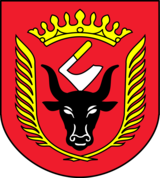 GMINA WISKITKIWiskitki, dnia 08 listopada 2023 r.IZRK.271.23.2023L.p.WykonawcaPunktacja - kryterium cenyPunktacja - kryterium okres gwarancji (obsługi serwisowej)Punktacja łącznaMiejsce w rankingu ofertUwagi1WOLTE Karolinaul. Kaczmarskaul. Sienkiewicza 10305-082 Stare Babice31,254071,253brak2EL-MOT USŁUGIELEKTRYCZNE Sp. z o.oul. Rzgowska 1995-080 Tuszyn50,404090,402brak3ENLED PROJEKT Sp. z o.o.ul. Gucewicza 605-300 Mińsk Mazowiecki60401001brak